Til medlemsorganisasjoner og sentrale studieledereStudieforbundet Funkis er glade for at samfunnet er tilbake i noenlunde normalt gjenge, og vil gjerne invitere dere til fysisk samling i Oslo.Tid: 16. november kl 10 - 15Sted: Nøytralitetssalen i Røde Kors konferansesenter, Hausmannsgate 7Vi ønsker å invitere alle studieledere til denne samlingen, men våre nye medlemsorganisasjoner vil prioriteres. Det er begrenset med plasser, så meld dere på raskt.Det serveres en enkel lunsj.Program for samlingen:10 - 12:	Hvem er Studieforbundet Funkis, og hvilke tilskuddsordninger har vi?12 - 13:	Lunsj13 - 15:	Opplæring i vår tilskuddsportal FunkisKursFrist for påmelding er 1. november til odd.erik@funkis.noBruk vedlagt påmeldingsskjema for å gi beskjed om eventuelle matallergier og tilretteleggingsbehov. Med vennlig hilsen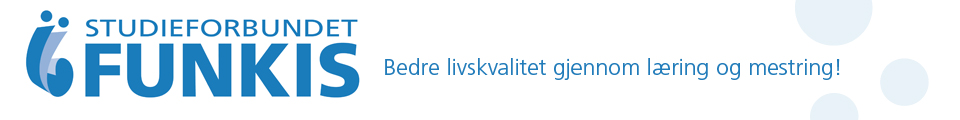 Sentralbord:	+47 23 16 19 80E-post:	post@funkis.noNettside:	www.funkis.noPåmelding: Se neste sidePraktisk informasjon og påmelding 
Påmeldingsskjema sendes til odd.erik@funkis.no  innen mandag 1. november 2021
Studieforbundet Funkis oppfordrer alle som deltar til å være røykfrie og unngå sterke dufter og parfymerte produkter 

Spesielle behov Funkis bør vite om ved gjennomføring av arrangementet				                    Kryss av hvis ja                 SpesifiserDeltakereVi inviterer deg som har ansvar for studiearbeid i organisasjonenSted og tidOslo, 16. november 2021Navn:Adresse:Organisasjon:Stilling/tillitsvalgt:E-post:Telefon:Fødselsdato:Behov for teleslyngePlass til rullestol i møterommetBehov for ekstra stor skjermBehov for ekstra stor skrift på kursmateriellBehov for tolk, ledsagerMatallergierBehov for allergiromBehov for spesiell stolMerking av trapper, heis, dusjdør etc. Behov for seng i kurslokalet